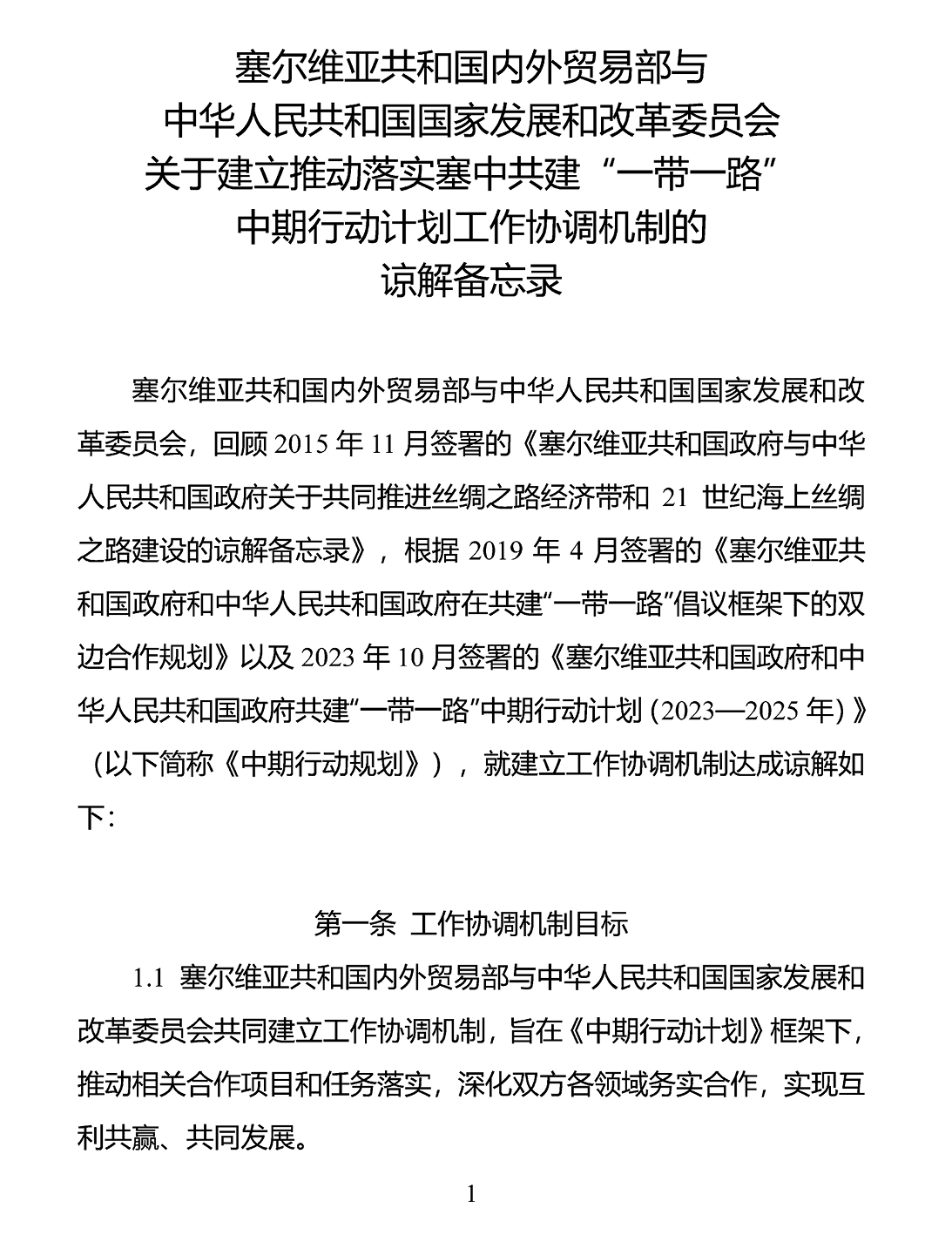 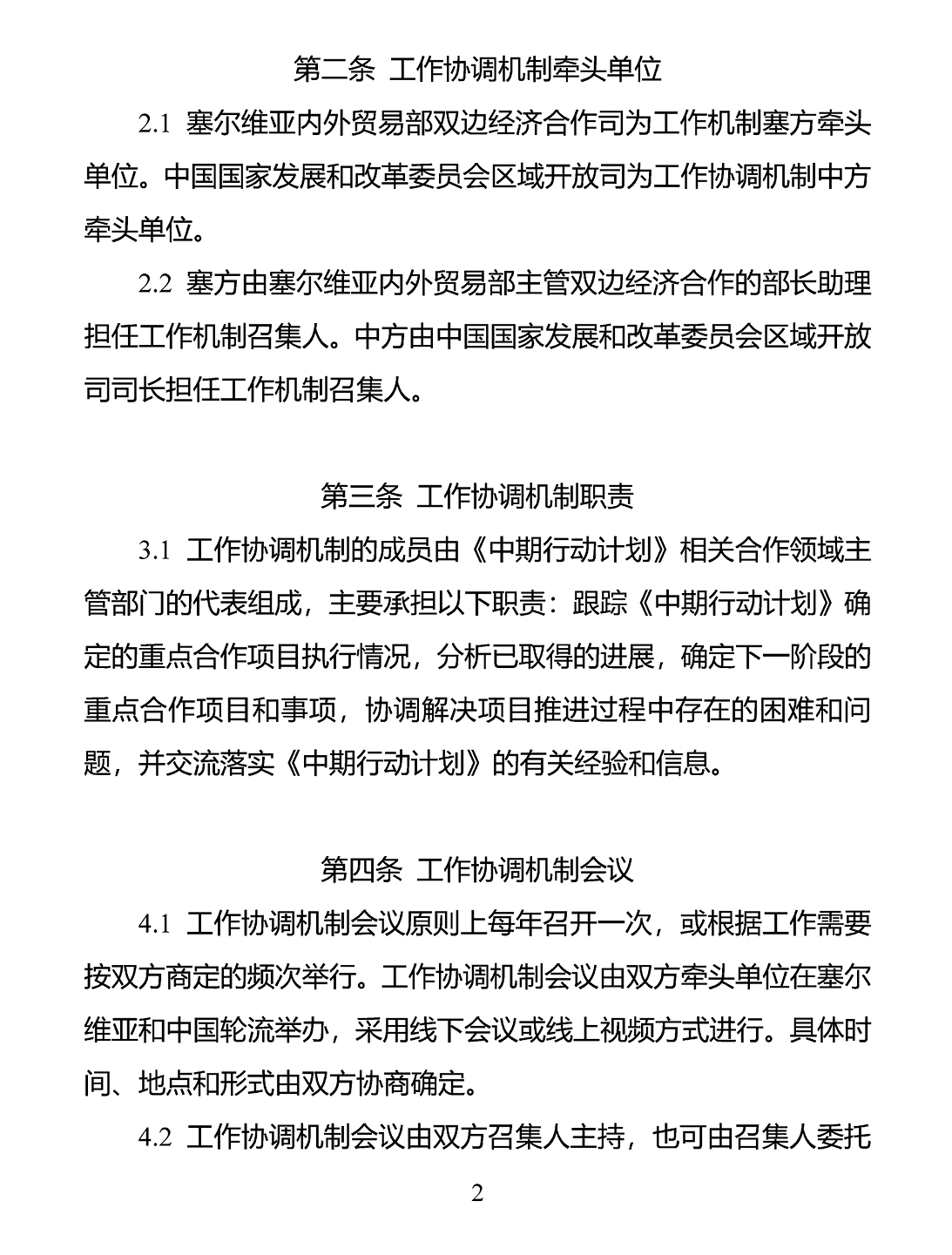 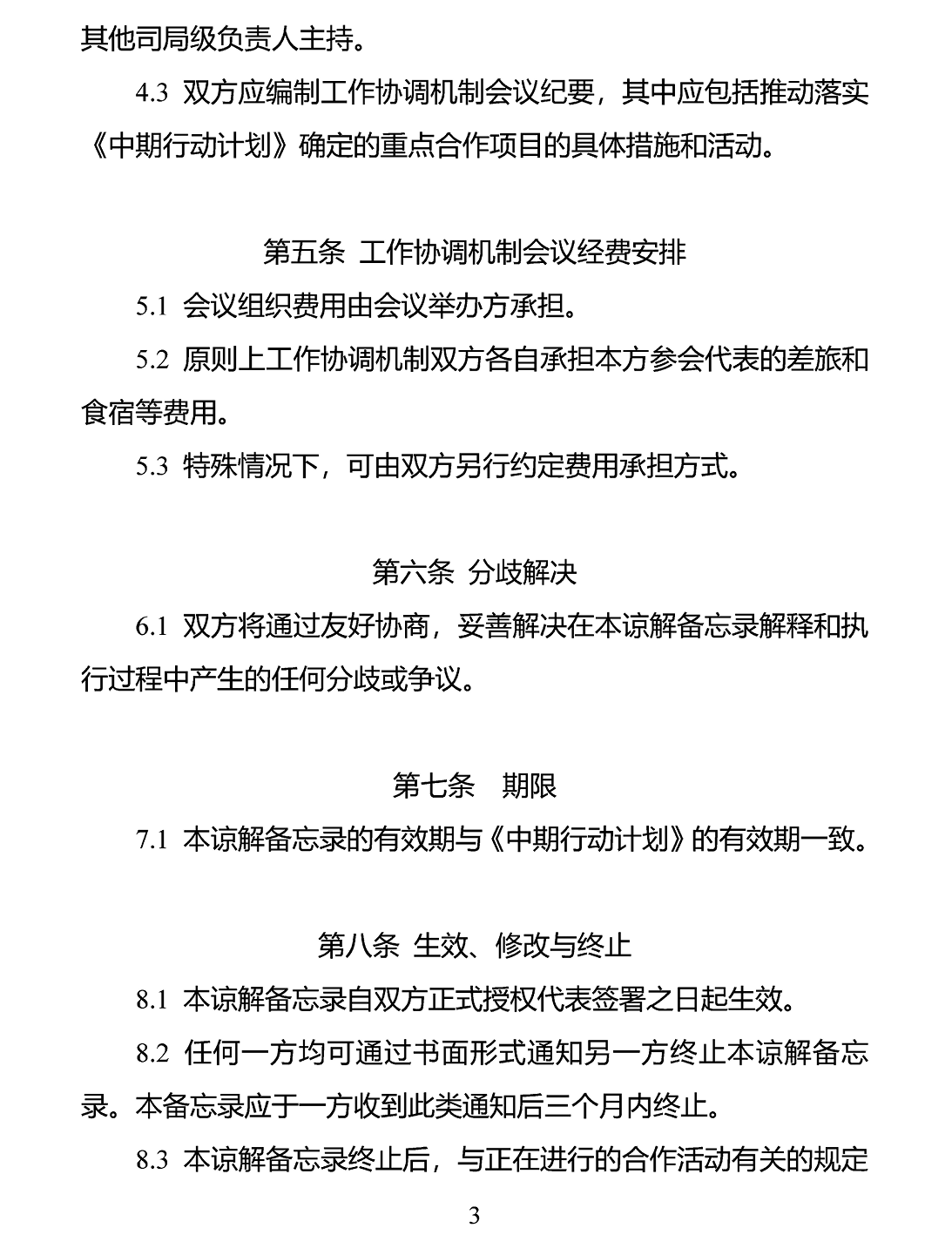 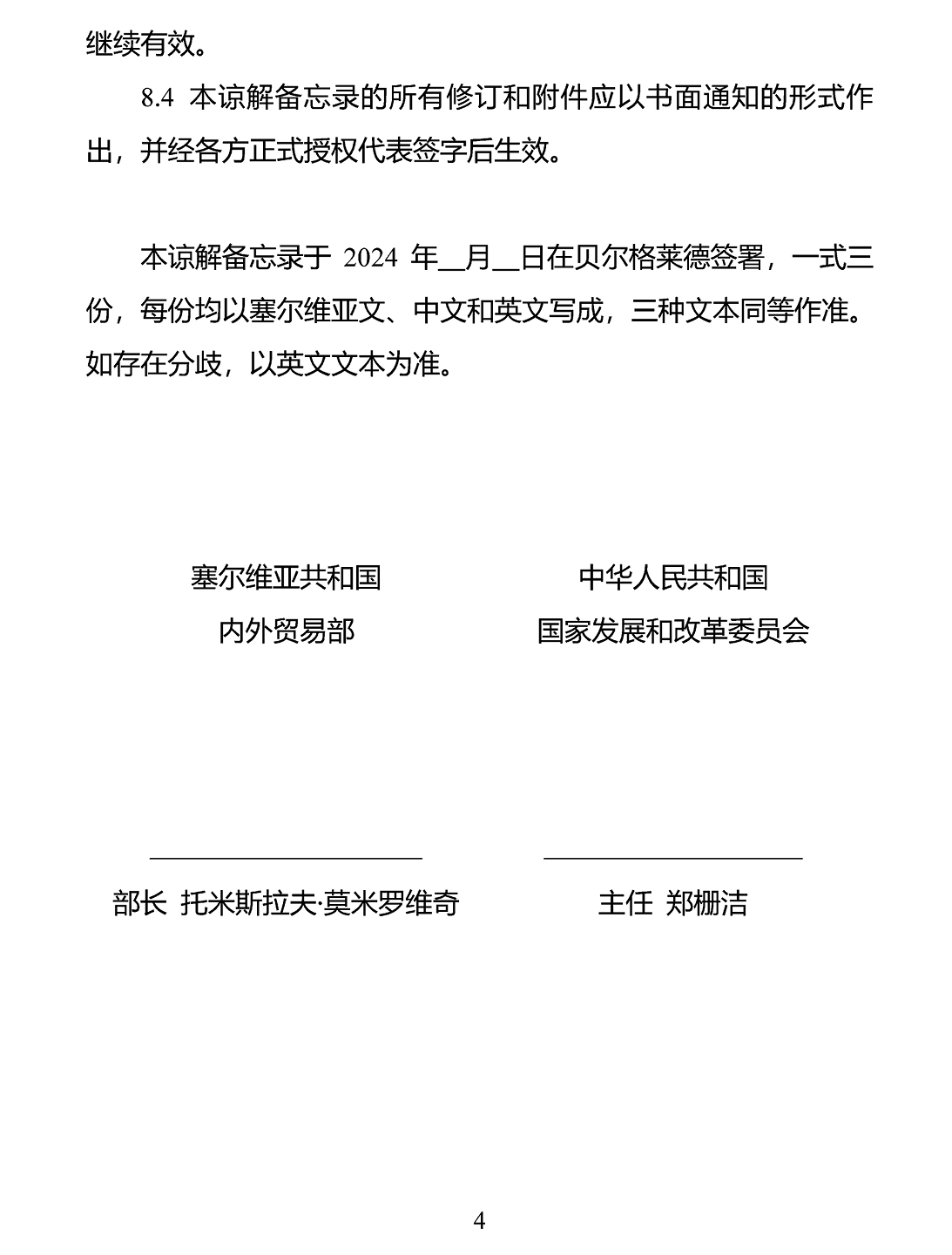 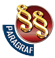 МЕМОРАНДУМО РАЗУМЕВАЊУ ИЗМЕЂУ МИНИСТАРСТВА УНУТРАШЊЕ И СПОЉНЕ ТРГОВИНЕ РЕПУБЛИКЕ СРБИЈЕ И НАЦИОНАЛНЕ КОМИСИЈЕ ЗА РАЗВОЈ И РЕФОРМУ НАРОДНЕ РЕПУБЛИКЕ КИНЕ РАДИ УСПОСТАВЉАЊА КООРДИНАЦИОНОГ МЕХАНИЗМА ЗА ПРАЋЕЊЕ ИМПЛЕМЕНТАЦИЈЕ СРЕДЊОРОЧНОГ АКЦИОНОГ ПЛАНА О ЗАЈЕДНИЧКОЈ ИЗГРАДЊИ ИНИЦИЈАТИВЕ "ПОЈАС И ПУТ" ИЗМЕЂУ ВЛАДЕ РЕПУБЛИКЕ СРБИЈЕ И ВЛАДЕ НАРОДНЕ РЕПУБЛИКЕ КИНЕ("Сл. гласник РС - Међународни уговори", бр. 1/2024)